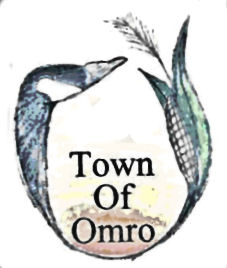 A quorum of the Town of Omro Board of Supervisors members may attend the WTA District Meeting hosted by the Wisconsin Towns Association to participate and discuss items for the day.  No decisions will be made by the Town of Omro Board of Supervisors at this meeting; it is for informational purposes only.ACCOMODATION NOTICE: Efforts will be made to accommodate the needs of disabled persons upon proper notice by calling 685-2111.POSTING NOTICE: Notice was posted at the Omro Town Hall and on the Town’s Web Site.   Notice was also sent to the Oshkosh Northwestern and Omro Herald by facsimile transmission  Jessica Hargrave, Town Clerk                                                                                                           Posted: 01/25/2017.